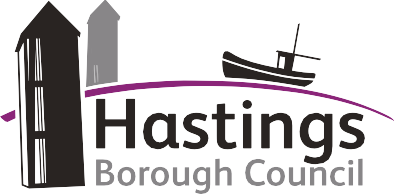 EVENT MANAGEMENT PLANEvent Management Plan Template and Guidance Notes for small and medium sized outdoor eventsEVENT ORGANISER DETAILSEvent Organiser NameOrganisationTelephoneMobileEmailName of EventEvent LocationAudience ProfileApproximate Audience NumbersDate of EventContact Telephone Number on Day of the Event (if different to above)Hastings Borough CouncilMuriel Matters HouseBreeds PlaceHastingsEast Sussex TN34 3UY01424 451334eventsadmin@hastings.gov.ukCONTENTSINTRODUCTIONThe purpose of this document is to assist event organisers planning to hold an event in the borough of Hastings and St. Leonards-on-Sea. The document also provides sections that should be completed to help you develop a detailed EMP (Event Management Plan).All text in purple can be deleted on completion.EVENT OVERVIEWEvent descriptionEvent timing Event start time Event end timeEVENT MANAGEMENTEVENT ORGANISATION STRUCTUREEvent management organisational structure example – please change to reflect your own eventPlease complete your organisational structure below:KEY EVENT MANAGEMENT CONTACTSPopulate the following table with the names, roles, and contact details of the key people involved in organising your event.Name	Role	Contact NumberACTS/ENTERTAINMENTOrganisation/Company	Name	Contact DetailsPRODUCTION SCHEDULEPlease populate the below production schedules.It’s important that you produce and document your production schedule to enable your team to plan their time effectively.PRODUCTION SCHEDULE (Name of event live dates - pre event build dates)Date	Task	Start Time	Finish Time	Resources/who	NotesPRODUCTION SCHEDULE (Name of event - event dates)Date	Task	Start Time	Finish Time	Resources/who	NotesPRODUCTION SCHEDULE (Name of event - post event breakdown dates)Date	Task	Start Time	Finish Time	Resources/who	NotesEVENT RUNNING ORDERPlease populate the box below.EVENT RUNNING ORDER (Name of event - Date)Date	Venue	Description of Activity	Start Time	Finish Time	NotesHEALTH AND SAFETYYOUR RESPONSIBILITY FOR HEALTH AND SAFETY AT YOUR EVENTThe Health and Safety at Work Act 1974 http://www.hse.gov.uk/legislation/hswa.htm is the primary piece of legislation that covers health and safety at work. Even if you are a community organisation with no employees it is still your responsibility to ensure that your event and any contractors are operating legally and safely. It is therefore essential that you address the following areas to ensure that all steps have been taken to ensure your event is safe and complies with all health and safety law and guidelines.RISK ASSESSMENTPlease provide a copy of your completed risk assessment. A risk assessment template is available online. See www.hastings.gov.ukThe first step in the process is to identify all significant hazards. The risk assessment can then be worked through via the online template.FIRE SAFETYA fire-safety risk assessment can be carried out either as a separate exercise or as part of a single event risk assessment covering all other health and safety risks.Ensure that, based on the findings of the assessment, adequate and appropriate fire-safety measures are taken to minimise the risk of injury or loss of life in the event of a fire. This will include safe occupant capacities based around means of escape.Please fill in the below form to show how you are managing fire safety at your event.Have you carried out a fire risk assessment and considered the significant findings?Are there sufficient competent people to manage the event? Will a fire safety officer be present?Detail the means of controlling the occupancy numbers at your event.What provision of warning is there in case of fire?Are there adequate numbers of fire exits for occupancy numbers of the event?Does your event involve the use of any temporary structures (such as marquees)? If so, are the escape routes sufficient for the numbers expected to use them?Will all emergency exits be adequately indicated with correct health and safety signage?Are all stage/set decorations/gazebos etc. fire retardant to BS standard? Will checks be made on certification on site?What lighting is available if the event continues following darkness?What emergency lighting is available?Have all ignition sources been Identified?Will generators be fuelled by diesel? (Petrol generators will not be allowed on site)If your event has catering the following information is required:Are Liquid Petroleum Gas (LPG) cylinders being used and/or stored at the venue? (If N/A go to 15)What control measures are in place for storing LPG?Detail the firefighting equipment across your event site.How are staff trained to use firefighting equipment?Detail the structural materials and decorations/hangings/gazebos that are fire retardant to BS/EN standardsIs there suitable fire appliance access to venue? Is this location detailed on your site plan?Have you identified a place of safety in the event of a fire? Is this location detailed on your site plan?SECURITY AND STEWARDING / CROWD MANAGEMENTSome events will require some professional security. The main purpose of security and stewarding is crowd control and it will be your risk assessment that will identify what your security requirements will be.Security at events must be SIA (Security Industry Authority) registered. More information is available at http://www.sia.homeoffice.gov.uk/Pages/ home.aspxPlease provide details of the arrangements you have made for stewarding and security at your eventWhat are the roles and responsibilities of your stewards?Where will they be positioned and why?Who are your stewards? How will they be identified?We do not require names, just where you have recruited them from.Will you be using Security Industry Authority (SIA) qualified security staff? (If yes, include details of role, numbers and location details )When will your Security and Stewards be briefed prior to the start of the event?Please provide a copy of the information that will be given to Security and Stewards (briefing document)How will the event team and the Security and Stewards (including any traffic stewards) communicate with each other on the day of the event?EMERGENCY PROCEDURESYour risk assessment will help you document your procedures.It is important that you document your procedures and communicate this with all your event staff, contractors and volunteers, as well as making the emergency services aware of your event.Details of emergency plan for the eventResponsible person for determining that an incident is a major incident or emergency and will take responsibility for decisions until the emergency services arrive and take control?Who will report this to the emergency services?What systems do you have in place to contact the local emergency services?Who will liaise with the emergency services when they get to the site?What entrance/access point should the emergency services use that is safe and can be kept clear of crowds for them to get to the incident?Who will be responsible for crowd control during an incident?If required, how will the event be evacuated and what steps would you take?How will any evacuation instruction be given?Details of any emergency signage that will be used at the event (i.e. emergency exit signs)Use the METHANE method below to describe the situation to the emergency services when something happens. M - Major Emergency	Assess situationE - Exact Location	Exact location? How widespread?T - Type of Incident	Cause? What do we need to respond to?H - Hazards	What might others need to know?A - Access	Approved route? Rendezvous point?N - Number of casualties	Injured & non-injured. How many? Where?E - Emergency Services	Who has attended? What information has been provided?Unattended Items / Suspicious ItemsWhen assessing whether an item may be an unattended bag or something more sinister, use the following guidance: H - Hidden Deliberately	Has it been put somewhere in an attempt to hide it?O - Obviously Suspicious	Does it look like a device?T - Typical of an item at your location	If you’re at a concert, for instance, is it a rucksack or something someone may have left.Chances are if you have answered NO to the questions above, it isn’t suspicious. Ask around to see if anyone noticed who put it there. If there is a chance it may be suspicious, use the following as guidance:C - Confirm	Confirm with Senior Event Staff your actions.C - Clear	Clear people away from the immediate area and await instruction.C - Communicate Communicate your actions with Senior Event Staff.C - Control Control access to the immediate area and await instructionsIf there is suspicious activity you would like to report, call 999INCIDENT REPORTING AND INVESTIGATIONDetail the system in place for reporting and recording accidents and incidents.EVENT MEDICAL COVERMedical Provider Details. Company Name and full addressEmail contact Telephone Number(s)Contact phone number during the eventName of person(s) in charge of medical cover during the event Medical team command structure and lines of responsibilityStart time for medical coverNumber of medical staff on duty and qualification levelsWill you have the ability to convey patients to hospital from the event?Number of ambulances at the event and location(s)Number of first aid treatment areas and their location(s) at the event.Can you confirm that all medical staff do not have other duties i.e. a security role?How will the medical team communicate during the event?Who will have the responsibility to ring 999 if NHS ambulance services are required?Number of defibrillators available during the eventExpected no. of persons attending the event (Inc. event staff)  Participants  Spectators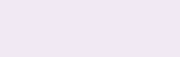 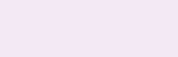 FUN FAIR, INFLATABLE PLAY EQUIPMENT AND OTHER ATTRACTIONSIf you plan to have bouncy castles, rides or a fun fair at your event you must carry out a number of checks and collect a range of documentation. For these attractions make sure that you see a copy of the provider’s public liability insurance, risk assessment and method statement. The name of each ride andtheir corresponding ADIPS number (Amusement Device Inspection Protection Scheme) is required Please ensure that you check any safety documentation of contractors that are hired for example; ADIPS - Amusement Devices Inspection Procedures SchemePIPA is an inspection scheme set up by the inflatable play industry to ensure that inflatable equipment conforms to recognised safety standards.RPII - RPII (Register of Play Inspectors International) inspection regime.Name, address and tel number of organisation	Attraction name	ADIPS number, PIPPA or RPII (if applicable)TEMPORARY DEMOUNTABLE STRUCTURES (TDS)Please provide a detailed list of all temporary demountable structures you plan to bring onto your event site. Include what procedures you will follow to ensure all structures are supplied by a competent contractor.Please note construction work on events must comply with the Construction, Design and Management Regulations 2015 (CDM 2015) and details of your Construction Phase Plan should be included in the form below before the build is commenced.For further advice on CDM 2015 please go to http://www.hse.gov.uk/entertainment/cdm-2015/index.htmCONSTRUCTION (DESIGN AND MANAGEMENT) REGULATIONS 2015 (CDM 2015) - CONSTRUCTION PHASE PLAN (CPP)Please refer to the online guidance.CDM 2015 - Construction Phase Plan (Event/production template for simple projects)PLANClient details:Principal Designer Details:Principal Contractor Details:Description of work/ project:Key datesWORKING TOGETHER / ORGANISEHow the work will be managed safelyKey Arrangements:Key safety risks on this project are:SAFETY BARRIERSPlease provide detail of all safety barriers you will bring onto our event site. Ensure you incorporate all barriers on to your site plan. For example, use of pit barrier in front of a stage.ANIMALS AT EVENTSThe organiser is responsible for the welfare of the animals, which are to be transported, housed, fed and displayed to the public in a manner suitable and appropriate to the animals’ needs. The organiser shall abide by the obligations and the duty of care imposed on them by the Animal Welfare Act 2006.Please provide a detailed list of all animals you plan to bring onto your event site. Include copies of all relevant licences / registration documentations for each animal.COMMUNICATIONSThe importance of communications when planning and delivering an event is paramount. You need to consider three main areas of communication when developing your event.Communicating with your event management team pre event to ensure all people are aware of all what is being proposed. It is also essential that you communicate your event plans to the residents and businesses in the surrounding area, the earlier the better.Communications on the day of the event. Ensure that there is a clear communications plan in place and that all stakeholders are familiar with the plan. You also need to make sure that you have the practical tools to make the communication plan work on the day. This could include radios, mobile phones, runners (staff to run errands and messages) and a public address system.Audience communication needs to be considered to make the visitor experience enjoyable and seamless. Elements here could include flyers, site plans, signage, public address system, stage schedules, and MC’s and information points.EVENT COMMUNICATIONS – SURROUNDING RESIDENTSDocument here how you are going to communicate your event plans to surrounding residents and businesses.EVENT COMMUNICATIONS - MEDIA PLANDocument here how you are going to communicate your event plans via the media, including any social media.EVENT COMMUNICATIONS – AUDIENCEDocument here what plans you have in place for communication with your audience on the day, take note of point 3 above.EVENT COMMUNICATIONS – EVENT MANAGEMENTDocument here what plans you have in place for your event day communication for event staff and emergency services, both on site and off site.WELFARESAFEGUARDING CHILDRENIf your event is family friendly and involves activities specifically for children/vulnerable persons you will need to consider if your staff/volunteers are qualified to work with children.You may be required to be DBS (disclosure and barring service) checked in this instance.The DBS helps employers make safer recruitment decisions and helps ensure that they prevent unsuitable individuals from working with children/ vulnerable persons. Employees working with ‘unsupervised’ children are legally required to be DBS checked.Please see https://www.gov.uk/government/organisations/disclosure-and-barring-service/about for further informationDetail your safe guarding procedure below.LOST/FOUND CHILDREN AND VULNERABLE PERSONSPlease document here your lost/found children and vulnerable persons policy and procedures. Take into account the followingThreatHarmRiskNote: It is important to act swiftly in this kind of situation. If in any doubt at all please contact the Police immediately.ACCESSIBILITYArrangements for access across the event for persons with disabilities.For example access/egress to event, access to toilet facilities, access to viewing areas, general movement across site.PROHIBITED ITEMS – DRUGS/WEAPONS/ALCOHOLArrangements for minimising the risk of the above entering your event footprint. Can include the following:Search procedures, if any requiredEntrance refusal system for possession,Ejection system for possession,LICENSINGPREMISES LICENSING AND TEMPORARY EVENTS NOTICE (TEN)If your event includes licensable activity please provide details here.BAR MANAGEMENTIf you event will have either a Temporary Event Notice (TEN) or Premises Licence for the supply of alcohol you will need to consider how you will manage the bar. You will need to provide the following detail:Designated Premises SupervisorPersonal licence HoldersControl of the sale of alcoholProof of age policy (including challenge 25)Promotion of responsible drinkingAppropriate signageSIA security on each barRefusals and incident log book on each barProvision of free drinking waterNo glass policyBar Staff trainingSTREET TRADINGIf your event includes licensable activity please provide details here.INSURANCEEvent organisers must hold public liability insurance to the value of £10 million. You must also ensure that any contractors that you are engaging also hold public liability insurance and any other appropriate insurance, i.e. product liability, employee insurance.Please confirm that you hold public liability insurance to the minimum value of £10 millionYou will also need to ensure that you hold copies of all contractors relevant insurance and that copies of such can be provided upon requestCATERINGDetail any catering and / or provision of food you plan to provide at your event.Please note that all details of any catering concessions should be listed under 2.4 Key Event Contacts – Other.SITE CONSIDERATIONSSITE PLANPlease include a copy of your site plan as separate attachment. Email it to eventsadmin@hastings.gov.ukACCESS AND EGRESSDetails of method of entry to event.This could include;Ticketing- prior booking required and/or buy on entry Free to turn up – unticketedDetail the exit plan for your event.Ensure the public leave safely, quickly and quietlyConsider redeployment of SIA security and stewards to direct people leaving appropriately and give information on transport away from event site Detail the local taxi and vehicle pick up pointsMANAGING WEATHERInclement weather, particularly high winds, flooding and electrical storms can cause the cancellation of events at any time of year in the UK. You will need to ensure that you consider the potential effects of weather on your specific event site. This will include the following:Monitoring wind speeds throughout (use of anemometer)Monitoring weather forecasts continually from installation to end of derig Appropriate ballasting of gazebos, marquees and other temporary structuresInstallation and sign off for staging and other temporary structures by a competent person. Contingency plan for evacuating structures and/or event sitePlease detail the weather management plan for your eventTOILETSYou are required to provide adequate toilet facilities for your event attendees, staff and contractors.Please outline here your planned toilet provisions for your event based on your expected numbers and gender split. Be conscious that you will need to provide disabled facilities and separate sanitary facilities for caterers.WASTE MANAGEMENTDetails of the arrangements made for waste disposal.Single use plastics - The council is committed to a number of initiatives to help tackle climate change, and set a target for Hastings to become carbon neutral. All event organisers should ensure that single use plastics are avoided at festivals and events held on council land.Therefore please take whatever action is necessary to ensure that single use plastics are not used at your event and you use sustainable resources.Outline here your waste management policy for the event.NOISE MANAGEMENTNoise ManagementDetails of the arrangements made for minimising noise disruption throughout the build, event and derig. For further information please refer to our online noise monitoring guide.Outline your noise management plan for the event including sound checks prior to event commencement, monitoring during event, and equipment usedVEHICLES ON SITEPlease outline here what your vehicle policy is for your event site.TRAFFIC MANAGEMENTROUTE MANAGEMENTIs the event taking place on or off the Highway? On the Highway  Off the Highway 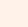 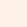 Route for traffic to take in order to get to the eventRoute for traffic to take in order to get to the eventRoute for traffic to take in order to get to the eventCan people enter your event without causing an obstruction on the road?Impact of the event on public transport.Need for parking suspensions as part of the eventROAD CLOSURESIs there a need for a road closure? Yes  No 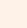 List ALL roads that need to close for the event below:Duration of the closure?TRAFFIC MANAGEMENT PLAN (TMP)A TMP plan will need to be submitted to the local authority. Initial enquiries to tto@hastings.gov.uk  I agree that my own personal data and documents that I am submitting can be shared within Hastings Borough Council and also with members of the Safety Advisory Group (Sussex Police, East Sussex Fire and Rescue Service, South East Coast Ambulance Service, Maritime and Coastguard Agency, East Sussex County Council, Royal National Lifeboat Institution, Civil Aviation Authority, and East Sussex Healthcare NHS Trust). I confirm that the individuals for whom I am providing contact details have all consented for their personal information to be included in this plan and that they understand that it will be shared within Hastings Borough Council and also with the members of the Safety Advisory Group (Sussex Police,East Sussex Fire and Rescue Service, South East Coast Ambulance Service, Maritime and Coastguard Agency, East Sussex County Council, Royal National Lifeboat Institution, Civil Aviation Authority, and East Sussex Healthcare NHS Trust). I understand that I may be required to evidence this consent.All personal data that you provide will be processed in accordance with the General Data Protection Regulation and Data Protection Act 2018, as formally detailed athttps://www.hastings.gov.uk/privacy/notices/EMP/.To find out more about how Hastings Borough Council protects and respects your privacy, please visit https://www.hastings.gov.uk/privacy/.SectionNumberPage NumberIntroduction13Event Overview1.13Event Management24Event Organisation Structure2.14Key Event Management Contacts2.25Key Event Contacts – Other2.35Production Schedule2.47Event Running Order2.5.10Health and Safety311Your Responsibility for Health and Safety at your Event3.111Risk Assessment3.211Fire Safety3.311Security and Stewarding/Crowd Management3.414Emergency Procedures3.515Incident Reporting and Investigation3.618Event Medical Cover3.718Funfairs and Inflatable Play Equipment3.819Temporary Demountable Structures (TDS)3.920Construction (Design and Management) Regulations 2015 (CDM 2015) – Construction Phase Pan (CPP)3.1021Safety Barriers3.1122Animals at Events3.1222Communications423Event Communications – Surrounding Residents4.123Event Communications – Media Plan4.223Event Communications – Audience4.323Event Communications – Event Management	4.423Welfare524Safeguarding Children5.124Lost/Found Children and Vulnerable Persons5.224Accessibility5.324Prohibited Items – Drugs/Weapons/Alcohol5.424Licensing625Premises Licensing and Temporary Event Notice (TEN)6.125Bar Management6.225Street Trading6.325Insurance726Catering826Site Considerations926Site Plan9.126Access & Egress9.227Managing Weather9.327Toilets9.427Waste Management9.527Noise Management9.628Vehicles on Site9.728Traffic Management1028Route Management10.128Road Closures10.229Traffic Management Plan10.330Event Organiser NameEvent Organiser NameEvent Organiser NameEvent Organiser NameSafety Advisory Group (SAG)Safety Advisory Group (SAG)Event Control (Event day only)Event Control (Event day only)Safety Advisory Group (SAG)Safety Advisory Group (SAG)Event Control (Event day only)Event Control (Event day only)Event Manager NameEvent Manager NameEvent Manager NameEvent Manager Name2.3. KEY EVENT CONTACTS – OTHERPopulate the following table with all the other key contacts for your event.AUTHORITITES (fire, police, first aid etc...)Organisation	Name2.3. KEY EVENT CONTACTS – OTHERPopulate the following table with all the other key contacts for your event.AUTHORITITES (fire, police, first aid etc...)Organisation	NameContact DetailsSPECIAL EFFECTSOrganisation/CompanyNameContact DetailsSUPPLIERS/CONTRACTORSOrganisation/CompanyNameContact DetailsFor events with a gate opening time of 6 hours or moreFor events with a gate opening time of 6 hours or moreFor events with a gate opening time of less than 6 hours durationFor events with a gate opening time of less than 6 hours durationFemaleMaleFemaleMale1 toilet per 75 females1 toilet per 400 males + 1 urinalper 100 males1 toilet per 100 females1 toilet per 500 males + 1 urinalper 150 males